Ξάνθη 17-02-2022ΑΝΑΚΟΙΝΩΣΗ ΓΙΑ ΤΟ ΜΑΘΗΜΑ ΤΕΧΝΙΚΗ ΓΕΩΛΟΓΙΑ ΚΑΙ ΣΤΟΙΧΕΙΑ ΒΡΑΧΟΜΗΧΑΝΙΚΗΣ (6ου εξαμήνου)Ανακοινώνεται ότι οι παραδόσεις του μαθήματος: Τεχνική Γεωλογία και στοιχεία Βραχομηχανικής (6ου εξαμήνου) της Τρίτης 22-2-2022 και της Τρίτης 1-3-2022 θα διεξαχθούν εκτάκτως την Τετάρτη 23-2-2022 και την Τετάρτη 2-3-2022, αντίστοιχα, 4:00 – 7:00 μμ και στις ίδιες αίθουσες Β.3.1 – Β.3.2. Επισημαίνεται ότι η μεταβολή αυτή ισχύει μόνο για τις συγκεκριμένες ημερομηνίες. Οι παραδόσεις από την Τρίτη 8-3-2022 και μετά θα διεξάγονται σύμφωνα με το Πρόγραμμα Διδασκαλίας του Εαρινού Εξαμήνου Ακαδημαϊκού Έτους 2021-2022 (κάθε Τρίτη 4:00 – 7:00 μμ στις αίθουσες Β.3.1 – Β.3.2).Δρ. Μ. ΧατζηαγγέλουΔιδάσκουσα Π.Δ. 407/80Πανεπιστημιούπολη Ξάνθης – Κιμμέρια, 67100 Ξάνθη, Κτήριο Β - γραφείο Α.1.6τηλ: 2541079695, email: fpliakas@civil.duth.gr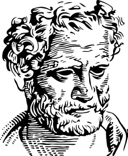 ΔΗΜΟΚΡΙΤΕΙΟ ΠΑΝΕΠΙΣΤΗΜΙΟ ΘΡΑΚΗΣ - Δ.Π.Θ.ΠΟΛΥΤΕΧΝΙΚΗ ΣΧΟΛΗΤΜΗΜΑ ΠΟΛΙΤΙΚΩΝ ΜΗΧΑΝΙΚΩΝΤΟΜΕΑΣ ΓΕΩΤΕΧΝΙΚΗΣ ΜΗΧΑΝΙΚΗΣΕΡΓΑΣΤΗΡΙΟ ΤΕΧΝΙΚΗΣ ΓΕΩΛΟΓΙΑΣ ΚΑΙ ΕΡΕΥΝΩΝ ΥΠΟΓΕΙΟΥ ΝΕΡΟΥ